NAME: …………………………………… DATE……………………….SCHOOL: …………………………………. SIGN………………………..443AGRICULTURE SEPTEMBER 2021TIME: 2 HOURS       CASPA AMUKURA PARISH EXAM 2021                 AGRICULTURE FORM THREEINSRUCTIONS TO CANDIDATESWrite your name and name of your school in the above space provided.Sign and write the date of examination in the space provided.This paper consist of three Sections A, B and C.Answer all questions in section A and B.Answer any two questions in section C.Answers should be written in the spaces provided.Candidates should check the question paper to ascertain that all pages are printed as indicated and that no page is missing.                          FOR EXAMINER’S USE ONLYSECTION A: 30 MARKSANSWER ALL QUESTIONS IN THIS SECTION.State four characteristics of extensive farming systems.         ( 2 marks)_______________________________________________________________________________________________________________________________________________________________________________________________________________________________________________________________________________________________________Give four reasons why burning of land as a method of land preparation is discouraged.                                                                             ( 2 marks)_______________________________________________________________________________________________________________________________________________________________________________________________________________________________________________________________________________________________________State four physical factors in soil formation.                            ( 2 marks)_______________________________________________________________________________________________________________________________________________________________________________________________________________________________________________________________________________________________________Give the meaning of the following terms as used in crop production.Crop rotation                                                                     ( 3 marks)____________________________________________________________________________________________________________Pruning ____________________________________________________________________________________________________________Rogueing____________________________________________________________________________________________________________State four factors that determine the depth of planting.               (2 marks)_______________________________________________________________________________________________________________________________________________________________________________________________________________________________________________________________________________________________________Name one crop that is propagated by each of the following.Stem tuber                                                                      ( ½ mark)______________________________________________________Split                                                                                 ( ½ mark)______________________________________________________Slip                                                                                  ( ½  mark)______________________________________________________Bulbil                                                                                ( ½ mark)______________________________________________________Name four light breeds of chicken in poultry rearing.              ( 2 marks)_______________________________________________________________________________________________________________________________________________________________________________________________________________________________________________________________________________________________________State four harmful affects ticks on livestock.                            (2 marks)_______________________________________________________________________________________________________________________________________________________________________________________________________________________________________________________________________________________________________Differentiate between cropping and harvesting in fish farming.  ( 2 marks)_________________________________________________________________________________________________________________________________________________________________________________List three maintenance practices carried out on a fish pond.   (1 ½ marks)____________________________________________________________________________________________________________________________________________________________________________________________________________________________________________State three functions of vitamins in an animal’s body.            (1 ½ marks)_______________________________________________________________________________________________________________________________________________________________________________________________________________________________________________________________________________________________________Give four reasons why farmers invest in Agriculture.                ( 2 marks)_______________________________________________________________________________________________________________________________________________________________________________________________________________________________________________________________________________________________________Distinguish between the following pair of terms as used in crop production.                               Seed dressing and seed inoculation.                             ( 1 mark)________________________________________________________________________________________________________________________________________________________________________________________________________________________Under sowing and over sowing.                                       ( 1 mark)________________________________________________________________________________________________________________________________________________________________________________________________________________________State four factors considered while sitting an apiary.              ( 2 marks)_______________________________________________________________________________________________________________________________________________________________________________________________________________________________________________________________________________________________________Give two reasons for each of the following.Nitrogenous fertilisers should not be used during planting.  ( 1 mark)____________________________________________________________________________________________________________________________________________________________________________________________________________________Too much nitrogenous fertilisers should not be applied when growing tomatoes.                                                              (1 mark)____________________________________________________________________________________________________________________________________________________________________________________________________________________                   SECTION B:  ( 20 MARKS)ANSWER ALL QUESTIONS FROM THIS SECTION.The diagram below shows a farm record. Use it to answer questions that follow.Identify the type of farm record above.                                   ( 1 mark)________________________________________________________________________________________________________________On 16th June 2021, Kocho farm received 120kgs of Layers mash. 40kg of the feed was given to 20 layers on the same day. Use this information to fill in the above table.                                      ( 3 marks)Name any other type of farm records.                                      ( 1 mark)________________________________________________________________________________________________________________________________________________________________________A poultry farmer has maize containing 8% DCP and Soya beans containing 43% DCP. If the farmer wants to make 100kg of a feed, using the Pearson’s square method, calculate the proportions in which the two ingredients would have to be mixed to make a feedstuff containing 15% DCP. ( show your working)                                                      ( 5 marks)Below is an illustration of an internal parasite in livestock. Study it and use it to answer questions that follow.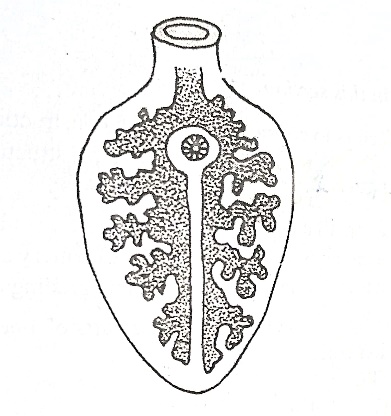 Identify the parasite.                                                             ( 1 mark)________________________________________________________________________________________________________________Name one intermediate host  and one final host for the parasite above   (2 marks)Intermediate host ________________________________________________________Final host________________________________________________________Outline two control measures for the above parasite.              (2 mark)________________________________________________________________________________________________________________________________________________________________________________________________________________________________The following is an illustration of a structure used in crop propagation. Study it and use it to answer questions that follow.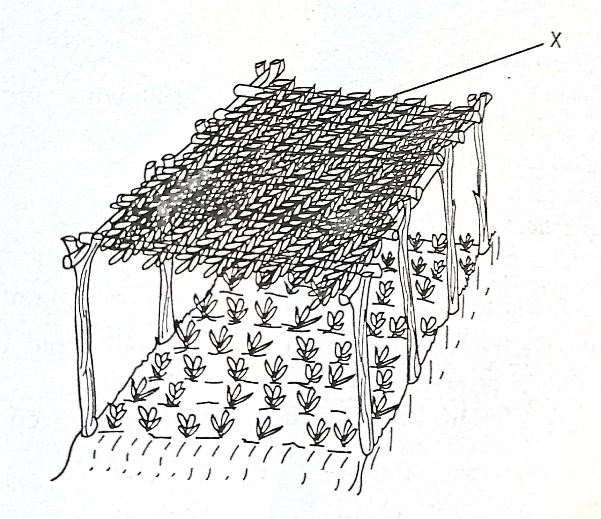 Identify the structure.                                                              ( 1 mark)________________________________________________________________________________________________________________What is the function of part labelled X on the above structure.     ( 1 mark)________________________________________________________________________________________________________________Why is it recommended to remove part labelled X one week before transplanting.                                                                           ( 1 mark)________________________________________________________________________________________________________________State two advantages of using the structure illustrated above.  ( 2 marks)________________________________________________________________________________________________________________________________________________________________________________________________________________________________                      SECTION C: 40 MARKS.ANSWER ANY TWO QUESTIONS FROM THIS SECTION.Outline precautions that should be taken into account when using workshop tools.                                                                       ( 6 marks)Discuss six reasons for carrying out minimum tillage.          ( 6 marks)Explain four ways in which soil losses fertility.                    ( 8 marks)Describe seven field management practices in tomato production.    ( 7 marks)Outline five factors that determine water requirements in an animal’s body.                                                                              ( 5 marks)Describe the transplanting of tree seedlings.                ( 8 marks)Outline six reasons why bees swarm  beehive.              ( 6 marks)Explain six signs that will indicate a sow is on heat.   ( 6 marks)Discuss eight factors considered when selecting a breeding stock.  ( 8 marks)SECTIONQUESTIONMAXIMUM SCORECANDIDATE’S SCORE          A    1-15      30          B    16-19      20          C      20      20       20TOTAL SCORE      90Daily feeding record for the month of …………………………………..Enterprise ……………………………………………………………….Type of feed……………………………………………………………..Daily feeding record for the month of …………………………………..Enterprise ……………………………………………………………….Type of feed……………………………………………………………..Daily feeding record for the month of …………………………………..Enterprise ……………………………………………………………….Type of feed……………………………………………………………..Daily feeding record for the month of …………………………………..Enterprise ……………………………………………………………….Type of feed……………………………………………………………..Daily feeding record for the month of …………………………………..Enterprise ……………………………………………………………….Type of feed……………………………………………………………..Daily feeding record for the month of …………………………………..Enterprise ……………………………………………………………….Type of feed……………………………………………………………..Date No of animalsAmount received  (kg)Amount usedBalance in stockRemarks 